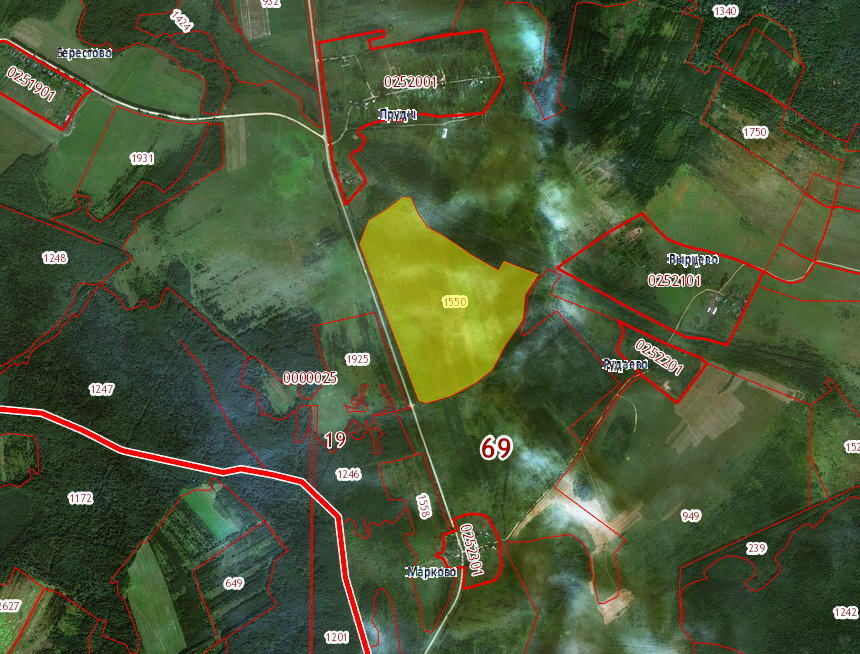 Муниципальное образование *Муниципальное образование «Лихославльский район»Наименование площадкиПрудыСобственник (Ф.И.О. или наименование юридического лица) МО « Лихославльский район»Права владения Муниципальная собственностьПочтовый адрес 171210, Тверская область, г. Лихославль, ул. Первомайская, д.6Юридический адрес Тверская область, г. Лихославль, ул. Первомайская, д.6Ф.И.О. контактного лица Капытов Сергей НиколаевичДолжность контактного лица первый зам. главы администрации районаТелефон (с кодом местности) т. +7 (48261)35338Факс (с кодом местности) т. +7 (48261)35941WEB-сайт lihoslavl69.ruE-mail lihoslavlsky_reg@tverreg.ruМесто расположения (адрес, координаты, прочее) Тверская область, Вескинское сельское поселение, д. ПрудыКадастровый номер 69:19:0000025:1550Площадь земельного участка (га)54,4Площадь готовых строений (только для браунфилд) (кв.м)-Возможность расширенияотсутвуетПлощадь возможного расширения земельного участка (кв.м)-Характеристика территории площадки (текущее состояние площадки, предполагаемое целевое использование и др.) для сельскохозяйственного производстваСобственностьМуниципальнаяВид площадкиземельный участокТип площадкиГринфилдСтепень готовностиготоваРазмер участка внутри 54,4Резиденты Управляющая компанияКатегория землиЗемли сельскохозяйственного назначенияВид разрешенного использования земельных участковДля сельскохозяйственного производстваСанитарно-защитная зонаБлизлежащие объектыБлизлежащие объектыТранспортная доступность участка. Расстояния от:Транспортная доступность участка. Расстояния от:Железнодорожное сообщениеЖелезнодорожное сообщениеАвтомобильное сообщениеАвтомобильное сообщениеИнженерная и энергетическая инфраструктураИнженерная и энергетическая инфраструктураУсловия пользования площадкойУсловия пользования площадкой